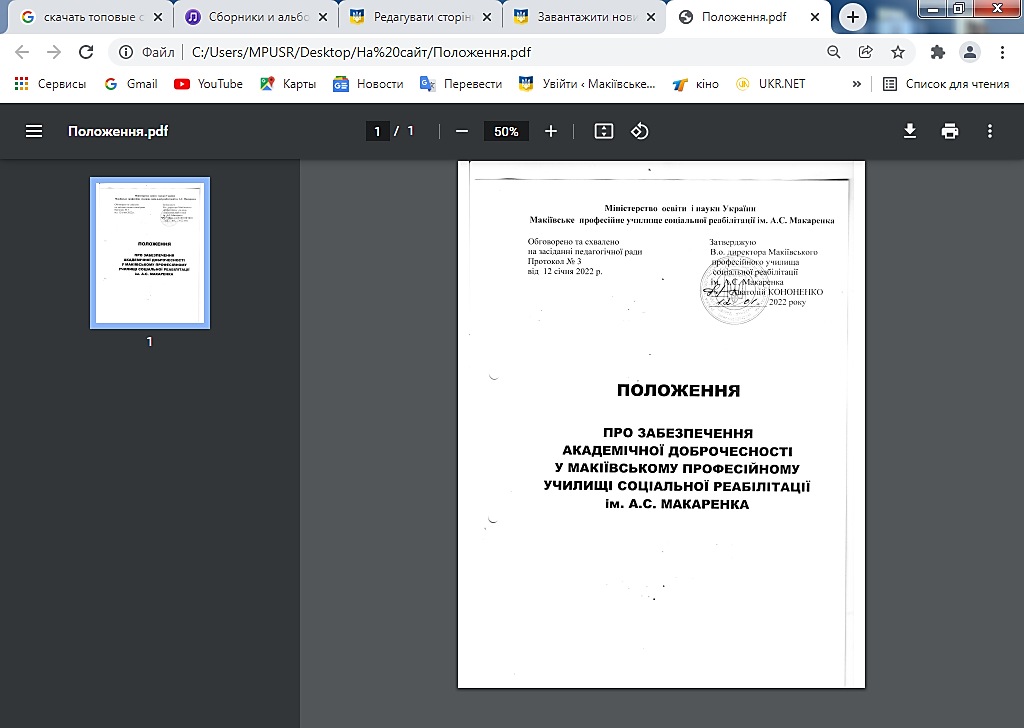 Міністерство  освіти  і науки УкраїниМакіївське  професійне училище соціальної реабілітації ім. А.С. МакаренкаОбговорено та схвалено                                         Затверджуюна засіданні педагогічної ради                               В.о. директора МакіївськогоПротокол № 3                                                           професійного училищавід  12 січня 2022 р.                                                  соціальної реабілітації                                                                                    ім. А.С. Макаренка                                                                                   ____ Анатолій КОНОНЕНКО                                                                       _____________ 2022 року  ПОЛОЖЕННЯПРО ЗАБЕЗПЕЧЕННЯАКАДЕМІЧНОЇ ДОБРОЧЕСНОСТІУ МАКІЇВСЬКОМУ ПРОФЕСІЙНОМУ УЧИЛИЩІ СОЦІАЛЬНОЇ РЕАБІЛІТАЦІЇ ім. А.С. МАКАРЕНКАІ. Загальні положення1.1 Положення про академічну доброчесність Макіївського професійного училища соціальної реабілітації ім. А.С. Макаренка (далі – Положення) є внутрішнім нормативним актом, що закріплює норми дотримання професійних стандартів в усіх сферах діяльності Макіївського професійного училища соціальної реабілітації ім. А.С. Макаренка: освітній, виховній та ін.), дотримання академічних чеснот та запобігання порушення академічної доброчесності всіма учасниками освітнього процесу,  дотримання моральних, правових, етичних норм поведінки та етики професійного спілкування стосовно питань академічної доброчесності.1.2 Положення розроблено відповідно до Законів України «Про освіту», «Про професійно-технічну освіту», Конвенції ООН «Про права дитини»,  «Про запобігання корупції», «Про авторські та суміжні права», Статуту Макіївського професійного училища соціальної реабілітації ім. А.С. Макаренка, правил внутрішнього розпорядку та інших нормативно-правових актів чинного законодавства України.1.3 Текст Положення розроблено з урахуванням всіх пропозицій педагогічних працівників та інших працівників училища, учнів Макіївського професійного училища соціальної реабілітації ім. А.С. Макаренка. Працівники та учні училища  дотримуються академічної доброчесності, норм етики та моралі, поважають гідність осіб, які працюють і навчаються в Макіївському професійному училищі соціальної реабілітації ім. А.С. Макаренка, підтримують систему відкритості та демократичності у робочих відносинах, сприяють покращенню морально-психологічного клімату, працюють над підвищенням  авторитету училища.1.4 Вимоги цього Положення поширюються на всіх учасників освітнього процесу, співробітників, здобувачів освіти у сферах освітньої, виховної, методичної діяльності та ін. 1.5 Дія цього Положення поширюється на всіх працівників та здобувачів освіти училища і є для всіх обов'язковою до виконання всіх пунктів.ІІ. Поняття та принципи академічної доброчесності2.1 Академічна доброчесність – це сукупність етичних принципів та визначених законом правил, якими мають керуватися учасники освітнього процесу під час навчання, викладання та провадження наукової (творчої) діяльності з метою забезпечення довіри до результатів навчання та/або наукових (творчих) досягнень.2.2 Дотримання академічної доброчесності педагогічними працівниками передбачає:- посилання на джерела інформації у разі використання ідей, розробок, тверджень, відомостей;- дотримання норм законодавства про авторське право і суміжні права;- надання достовірної інформації про методики і результати досліджень, джерела використаної інформації та власну педагогічну (творчу) діяльність;- контроль за дотриманням академічної доброчесності здобувачами освіти;- об’єктивне оцінювання результатів навчання.2.3 Дотримання академічної доброчесності здобувачами освіти передбачає:- самостійне виконання навчальних завдань, завдань поточного та підсумкового контролю результатів навчання (для осіб з особливими освітніми потребами ця вимога застосовується з урахуванням їхніх індивідуальних потреб і можливостей);- посилання на джерела інформації у разі використання ідей, розробок, тверджень, відомостей;- дотримання норм законодавства про авторське право і суміжні права;- надання достовірної інформації про результати власної навчальної діяльності, використані джерела інформації.2.4 Загальні моральні й етичні принципи учасників освітнього процесу:- принцип законності. У своїй діяльності учасники освітнього процесу мають суворо дотримуватися законодавства, а також стимулювати до цього інших;- принцип чесності та порядності. У навчальній та викладацькій діяльності, методичних дослідженнях, практичній роботі тощо учасники освітнього процесу зобов’язані діяти чесно, бути відвертими й у жодному разі свідомо не висувати неправдивих тверджень;- принцип взаємної довіри, що стимулює вільний обмін ідеями та інформацією, сприяє співпраці та вільному продукуванню нових ідей, позбавляє страху, що результати діяльності можуть бути сфальсифіковані або вкрадені з нанесенням репутаційних збитків;- принцип компетентності й професійності, що дає змогу підтримувати високий рівень у роботі та навчанні, постійне підвищення освітнього і професійного рівня;- принцип відповідальності. Учасники освітнього процесу відповідають за результати своєї діяльності, виконують взяті на себе зобов’язання;- принцип партнерства і взаємоповаги, толерантності стосунків, що означає спрямованість на продуктивну взаємодію учасників освітнього процесу, налаштованість на підвищення якості навчальних результатів, толерантність;- принцип прозорості, що унеможливлює зловживання з боку учасників освітнього процесу, запобігає корупції, хабарництву. Всі процедури, які стосуються освітньої, науково-дослідницької, господарської та фінансової діяльності, мають бути прозорими.Метою реалізації принципів академічної доброчесності є забезпечення довіри до результатів освітньої діяльності. Дотримання зазначених вище принципів має бути справою доброчесності всіх учасників освітнього процесу.ІІІ. Норми та правила академічної доброчесності педагогічних та науково-педагогічних працівниківПедагогічний працівник:3.1 має поважати права та свободи здобувачів освіти і колег відповідно до правових норм, суспільної моралі та професійної етики.3.2 Має бути носієм моралі, дотримуватися моральних норм і правил етичної поведінки та принципів академічної доброчесності її виразником і захисником, прикладом високої культури, професійної майстерності й здорового способу життя.3.3 Діяти відкрито і прозоро у всіх сферах педагогічної діяльності. Сповідувати принципи академічної доброчесності та відповідальності у педагогічній, науково-дослідницькій, інноваційній та виховній діяльності.3.4 Бути  толерантним та проявляти повагу до релігії, культури, звичаїв та традицій учасників освітнього процесу всіх національностей.3.5 Забезпечувати бездоганну чесність та прозорість, вважати неприпустимим прояви плагіату, фабрикування та фальшування даних.3.6  Сумлінно проводити на високому професійному рівні кожне заняття, не допускати безпринципності в освітньому процесі, дотримуючись педагогічного такту. Формувати на заняттях дух взаємного порозуміння та доброзичливості.3.7 Не принижувати будь-яким чином гідність здобувачів освіти.3.8 Об'єктивно оцінювати навчальні досягнення здобувачів освіти, не допускаючи особистої неприязні, впливу родини, друзів чи службових осіб. 3.9 Поважати думку учня і підтримувати учнівські пропозиції, спрямовані на утвердження академічних чеснот. Підтримувати учнів у їх починаннях і сприяти розкриттю потенціалу. 3.10 Не створювати учням під час занять, складання заліків та іспитів, сприятливих умов для списування, використання недозволених матеріалів, фальсифікації даних. 3.11 У процесі навчання здобувачі освіти: - зобов’язані зберігати та раціонально і дбайливо використовувати матеріально-технічну базу закладу; - сприяти збереженню та примноженню традицій закладу, підвищувати   престиж закладу власними досягненнями у навчанні, спорті, творчості;           - шанувати історію закладу, здобутки педагогів, випускників, сприяти розвитку позитивної репутації закладу;          - поводитися з учасниками освітнього процесу закладу шанобливо, толерантно.ІV. Відповідальність за порушення академічної доброчесності4.1 Порушенням академічної доброчесності є: - академічний плагіат - оприлюднення (частково або повністю) наукових (творчих) результатів, отриманих іншими особами, як результатів власного дослідження (творчості) та/або відтворення опублікованих текстів (оприлюднених творів мистецтва) інших авторів без зазначення авторства; - самоплагіат - оприлюднення (частково або повністю) власних раніше опублікованих наукових результатів як нових;- фабрикація - вигадування даних чи фактів, що використовуються в освітньому процесі або наукових дослідженнях; - фальсифікація - свідома зміна чи модифікація вже наявних даних, що стосуються освітнього процесу чи наукових досліджень;- списування – виконання письмових робіт із залученням зовнішніх джерел інформації (шпаргалки, мікронавушники, телефони, планшети тощо), крім дозволених для використання, зокрема, під час оцінювання результатів навчання, а також повторне використання раніше виконаної іншою особою письмової роботи (лабораторної, контрольної, самостійної, індивідуальної, тощо);- обман  -  надання завідомо неправдивої інформації щодо власної освітньої (наукової, творчої) діяльності чи організації освітнього процесу; формами обману є, зокрема, академічний плагіат, фабрикація, фальсифікація та списування;- хабарництво - надання (отримання) учасником освітнього процесу чи пропозиція щодо надання (отримання) коштів, майна, послуг, пільг чи будь-яких інших благ матеріального або нематеріального характеру з метою отримання неправомірної переваги в освітньому процесі;- зловживання впливом – пропозиція, обіцянка або надання неправомірної вигоди особі, яка пропонує чи обіцяє (погоджується) за таку вигоду або за надання такої вигоди третій особі вплинути на прийняття рішення особою, уповноваженою на виконання функцій держави;- необ’єктивне оцінювання - свідоме завищення або заниження оцінки результатів навчання здобувачів освіти;- надання здобувачам освіти під час проходження ними оцінювання результатів навчання допомоги чи створення перешкод, не передбачених умовами або процедурами проходження такого оцінювання;- вплив у будь-якій формі (прохання, умовляння, вказівка, погроза, примушування тощо) на педагогічного працівника з метою здійснення ним необ’єктивного оцінювання результатів навчання;- булінг по відношенню до працівника закладу (незалежно від підпорядкування) та здобувача освіти.4.2 За порушення академічної доброчесності працівники Макіївського професійного училища соціальної реабілітації ім. А.С. Макаренка можуть бути притягнені до академічної відповідальності:- догана;- позбавлення на певний строк премій, надбавок, інших заохочень;- відмова у присвоєнні, підтвердженні або позбавлення присвоєного педагогічного звання, кваліфікаційної категорії;- позбавлення права брати участь у роботі визначених законом органів чи займати визначені законом посади;- прийняття атестаційною комісією рішення про невідповідність займаній посаді педагогічного працівника.  4.3 За порушення академічної доброчесності здобувачі освіти можуть бути притягнені до такої академічної відповідальності:- повторне проходження оцінювання (контрольна робота, іспит, залік тощо);- повторне проходження відповідного освітнього компонента освітньої програми;- зниження результатів оцінювання кваліфікаційної, навчальної роботи; - повторне виконання окремого розділу (розділів) кваліфікаційної, навчальної роботи;- повторне виконання кваліфікаційної, навчальної роботи. 5. Заходи з попередження, виявлення та встановлення фактів порушення академічної доброчесності    Для попередження недотримання норм та правил академічної доброчесності в  закладі використовується наступний комплекс профілактичних заходів:5.1 Інформування здобувачів освіти, педагогічних та інших працівників училища про необхідність дотримання правил академічної доброчесності, професійної етики:- ознайомлення із даним Положенням під розписку при прийомі на роботу працівника після його знайомства із правилами внутрішнього розпорядку закладу.- положення доводиться до відома здобувачів освіти, педагогічних та інших працівників, а також оприлюднюється на сайті закладу.5.2 Академічна доброчесність у Макіївського професійного училища соціальної реабілітації ім. А.С. Макаренка забезпечується: - роботою Комісії з академічної доброчесності;- проведенням заходів щодо боротьби зі списуванням здобувачами освіти під час виконання різних типів завдань, у тому числі контрольних,кваліфікаційних та дипломних робіт;- протидією будь-яким проявам отримання неправомірної вигоди;- проведенням тренінгів, лекцій, семінарів та інших заходів для учасників освітнього процесу з метою заохочення їх до етичної поведінки та формування моральних та духовних цінностей, академічної культури.- створенням робочого мікроклімату в колективі для розвитку взаємної поваги та партнерства між всіма учасниками освітнього процесу.5.3 Педагогічні працівники в процесі своєї освітньої діяльності дотримуються академічної доброчесності, умов даного Положення, проводять роз’яснювальну роботу з учнями щодо норм етичної поведінки та неприпустимості порушення академічної доброчесності (плагіат, порушення правил оформлення цитування, посилання на джерела інформації, списування).5.4 Організація роботи комісії з питань академічної доброчесності:- з метою виконання норм цього Положення в закладі створюється Комісія з питань академічної доброчесності (далі Комісія)- комісія наділяється правом одержувати і розглядати заяви щодо порушення цього Положення та надавати пропозиції адміністрації закладу щодо накладання відповідних притягнень до відповідальності- персональний склад Комісії затверджується рішенням педагогічної ради- склад Комісії затверджується наказом директора училища за поданням рішення педагогічної ради- до складу Комісії входять педагогічні працівники, представник профспілки- голова, заступник голови та секретар Комісії обираються зі складу осіб, що входять до неї- строк повноважень Комісії становить 1 рік- будь-який працівник закладу,  здобувач освіти закладу може звернутися до Комісії із заявою про порушення норм цього Положення, внесення пропозицій або доповнень- голова Комісії веде засідання, підписує протоколи та рішення тощо. За відсутності Голови його обов’язки виконує заступник. Повноваження відносно ведення протоколу засідання, технічної підготовки матеріалів до розгляду їх на засіданні, тощо здійснює секретар- організаційною формою роботи Комісії є засідання. Засідання можуть бути чергові, що проводяться у строки, визначені планом роботи, та позачергові, що скликаються при необхідності вирішення оперативних та нагальних питань- рішення приймаються відкритим голосуванням. Рішення вважається прийнятим, якщо за нього проголосувало більше половини присутніх на засіданні Комісії- засідання Комісії оформлюється протоколом, який підписує Голова та секретар- комісія, не менше одного разу на рік, звітує про свою роботу перед колегіальним органом управління закладу- будь-який учасник освітнього процесу, якому стали відомі факти порушення норм цього Положення чи підготовки про можливість такого порушення, повинен звернутися до Голови або секретаря Комісії з письмовою заявою на ім’я її голови. У заяві обов’язково зазначаються особисті дані заявника (П. І .Б., контактні дані: адреса, телефон, місце роботи, посада, група, особистий підпис). Анонімні заяви чи заяви, викладені в некоректній формі, Комісією не розглядаються- на засідання Комісії запрошуються заявник та особа, відносно якої розглядається питання щодо порушення Кодексу академічної доброчесності- за результатами проведених засідань Комісія готує вмотивовані рішення у вигляді висновків щодо порушення чи не порушення норм цього Положення. Зазначені висновки носять рекомендаційний характер, подаються директору для подальшого вживання відповідних заходів морального, дисциплінарного чи адміністративного характеру.5.5 Повноваження Комісії:5.5.1 одержувати, розглядати, здійснювати аналіз заяв щодо порушення норм цього Положення та готувати відповідні висновки;5.5.2 залучати до своєї роботи експертів з тієї чи іншої галузі, а також використовувати технічні і програмні засоби для достовірного встановлення фактів порушення норм академічної доброчесності за поданою заявою;5.5.3 проводити інформаційну роботу щодо популяризації принципів академічної доброчесності та професійної етики педагогічних працівників та здобувачів освіти;5.5.4 надавати рекомендації та консультації щодо способів і шляхів більш ефективного дотримання норм цього Положення;5.5.5 інші повноваження відповідно до вимог чинного законодавства України та нормативних актів училища.5.6 Особа, стосовно якої порушено питання про порушення нею академічної доброчесності, має право:- ознайомлюватися з усіма матеріалами перевірки щодо встановлення факту порушення академічної доброчесності, подавати до них зауваження;- особисто або через представника надавати усні та письмові пояснення або відмовитися від надання будь-яких пояснень, брати участь у дослідженні доказів порушення академічної доброчесності;- знати про дату, час і місце та бути присутньою під час розгляду питання про встановлення факту порушення академічної доброчесності та притягнення її до академічної відповідальності;- оскаржити рішення про притягнення до академічної відповідальності до органу, уповноваженого розглядати апеляції, або до суду.5.7 Контроль за дотриманням норм академічної доброчесності та етики покладається на адміністрацію закладу.VI. Прикінцеві положення6.1 Положення про академічну доброчесність учасників освітнього процесу Макіївського професійного училища соціальної реабілітації ім. А.С. Макаренка ухвалюється педагогічною радою більшістю голосів і набирає чинності з моменту схвалення.6.2 Учасники освітнього процесу повинні знати Положення про академічну доброчесність. Незнання або нерозуміння норм цього Положення не є скасуванням порушення Положення.6.3 Доповнення до Положення можуть бути внесені будь-яким працівником закладу, здобувачем освіти за поданням до педагогічної ради та вводяться в дію наказом директора Макіївського професійного училища соціальної реабілітації ім. А.С. Макаренка.6.4 При прийомі на роботу працівник знайомиться із цим Положенням під підпис після ознайомлення із правилами внутрішнього трудового розпорядку Макіївського професійного училища соціальної реабілітації ім. А.С. Макаренка.6.5 Положення про академічну доброчесність учасників освітнього процесу Макіївського професійного училища соціальної реабілітації ім. А.С. Макаренка розміщується на офіційний веб-сайті.